MISSOURI DEPARTMENT OF ELEMENTARY AND SECONDARY EDUCATIONMissouri Schools for the Severely DisabledAdministrative Service Area Map20329AREA I	56Lois Freeman, Director	6	71E.W. Thompson School1520 Thompson Blvd.	75Sedalia, MO 65301	45	21660-530-5588663614873	40552423AREA IIICheryl Paige, Director Gateway/ Hubert Wheeler School 3815 Magnolia Avanue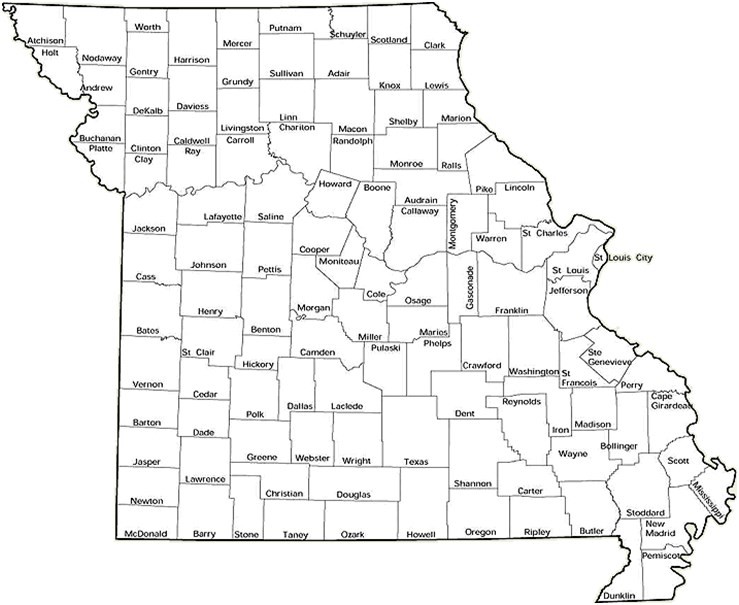 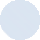 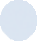 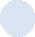 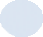 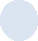 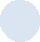 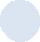 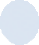 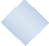 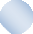 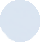 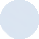 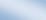 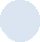 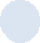 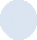 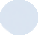 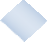 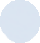 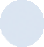 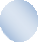 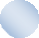 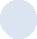 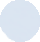 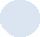 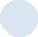 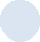 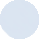 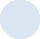 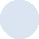 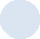 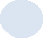 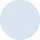 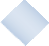 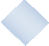 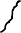 St. Louis, MO 63110 314-633-39687021561111	3049482734	1860	4AREA IISheryl Youngblood, DirectorDirector Green Valley School1601 E. Pythian StreetSpringfield, MO 65802-2141417-895-685010School contains area administrative offices MSSD Central Office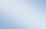 P.O. Box 480Jefferson City, MO 65102-0480 573-751-4427MSSD Schools and Locations20211 – Greene Valley School, Springfield15 – Special Acres School, Park Hills45 – Briarwood School, Harrisonville2 – Mapaville School, Mapaville18 – Ozark Horizon School, West Plains48 – College View School, Joplin3 – H. Kenneth Kirchner School, Jefferson City20 – Verelle Peniston School, Chillicothe49 – New Dawn School, Sikeston4 – Shady Grove School, Poplar Bluff21 – E.W. Thompson School, Sedalia55 – Dogwood Hills School, Eldon6 – Lakeview Woods School, Lee’s Summit23 – B.W. Robinson School, Rolla56 – Prairie View School, Marshall7 – Boonslick School, St. Peters24 – Citadel School, Potosi60 – Current River School, Doniphan8 – Delmar A. Cobble School, Columbia27 – Crowley Ridge School, Dexter61 – Ozark Hills School, Salem9 – Maple Valley School, Kansas City30 – Skyview School, Mountain Grove66 – Cedar Ridge School, Nevada10 – Bootheel School, Clarkton32 – Helen M. Davis School, St. Joseph70 – Gateway/Hubert Wheeler School, St. Louis11 – Parkview School, Cape Girardeau34 – Oakview School, Monett71 – Rolling Meadows School, Higginsville14 – Lillian Schaper School, Bowling Green36 – Mississippi Valley School, Hannibal75 – Dale M. Thompson/Trails West School, Kansas City40 – Autumn Hill School, Union